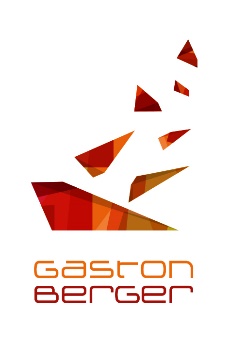 ELEVES ELUS AU CONSEIL D’ADMINISTRATION 2017/2018TITULAIRESSUPPLEANTSHugo LALLEMENT – ECT1Tony IRET – 2 COMOmar BAICH – ECT1Amira ROUANE – ECT1Beverley JOLIET – 2 COMLéa DELANNOY – 1STMG2Corentin TAKANIKO – DCG2Laetitia PERROT – 1STMG2Valentin THOMAS – 2SLAM